НОВОМИХАЙЛОВСКИЙ,  «МАКСИМ»  (с бассейном)                                                                                                      Лето 2022Гостиница «Максим» удобно расположена в поселке Новомихайловский. Уютный 3-этажный корпус с небольшой территорией и бассейном находится в тихом месте посёлка, на берегу реки, впадающей в море. Из окон открывается панорамный вид на горы. К морю ведет пешеходная дорожка вдоль горной реки, весь путь занимает 15 минут ходьбы. Новомихайловский курорт славится огромными пляжами с золотистым песком и мелкой галькой, а сам поселок окружают живописные холмы. Гостиница пользуется большой популярностью среди людей, выбирающих семейный отдых. Для комфортного отдых гостей есть открытый плавательный бассейн на территории с уютными зонами отдыха. Для юных гостей предусмотрена детская игровая площадка. В шаговой доступности от гостиницы расположены кафе, магазины, сувенирные лавки, экскурсионное бюро, развлекательный центр РИО Парк. 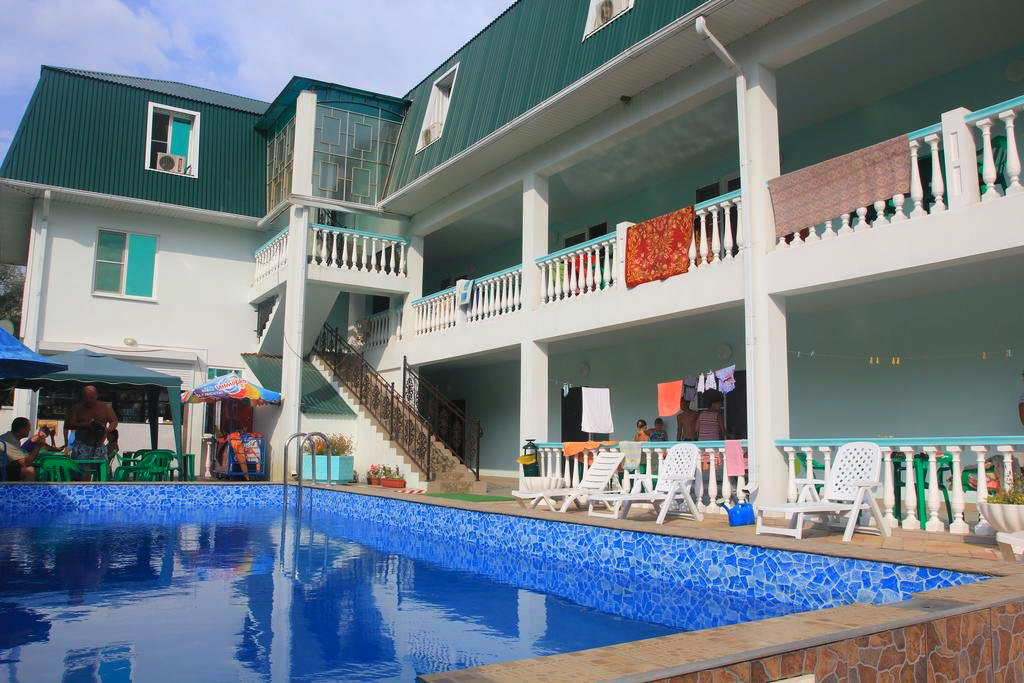 Размещение: «Стандарт» 2-х, 3-х, 4-х местные номера с удобствами (WC, душ, кондиционер, холодильник, телевизор, ТВ, интернет, балкон, односпальные или двуспальная кровати, стулья, шкаф, прикроватные тумбочки, журнальный столик, вешалка, зеркало, чайник по требованию). Наличие балкона уточнять.Пляж:  15 мин -  песчано – галечный.Питание: 3-х разовое комплексное по желанию – 1000 руб.(при покупке в офисе). Кухня для самостоятельного приготовления пищи с набором посуды. Дети: до 5 лет на одном месте с родителями – 5600 руб.,  до 12 лет- скидка на проезд – 200 руб.Стоимость тура на 1 человека (7 ночей)В стоимость входит:  проезд  на  автобусе, проживание в номерах выбранной категории,  сопровождение, страховка от несчастного случая.Курортный сбор за доп. плату.Выезд из Белгорода еженедельно по понедельникам.Хочешь классно отдохнуть – отправляйся с нами в путь!!!!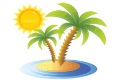 ООО  «Турцентр-ЭКСПО»                                        г. Белгород, ул. Щорса, 64 а,  III этаж                                                                                                            Остановка ТРЦ «Сити Молл Белгородский»     www.turcentr31.ru      т./ф: (4722) 28-90-40;  тел: (4722) 28-90-45;    +7-951-769-21-41РазмещениеЗаездыСТАНДАРТ2-х, 3-х, 4-х мест. с удоб.СТАНДАРТ2-х, 3-х, 4-х мест. с удоб.РазмещениеЗаездыОсновное местоДоп. местодети до 12 лет (кровать)30.05.-08.06.112001065006.06.-15.06.115001085013.06.-22.06.118001115020.06.-29.06.120001135027.06.-06.07.122001160004.07.-13.07.124001180011.07.-20.07.126001200018.07.-27.07.126001200025.07.-03.08.126001200001.08.-10.08.126001200008.08.-17.08.126001200015.08.-24.08.124001180022.08.-31.08.122001160029.08.-07.09.120001135005.09.-14.09.118001115012.09.-21.09.115001085019.09.-28.09.1120010650